Identification de la biotiteLabo #1SciencePrésenté à Daniel BlaisParNathan PelletierMSI 213 avril 2022But : identifier la biotiteHypothèse : Je suppose que la biotite sera noirMatériel :GraniteManipulation :Observer la graniteNoter nos observationRésultat :Analyse : d’après mes résultat la biotite est la partit noirConclusion : mon hypothèse était bonne la biotite est noirTitre : identification de la biotite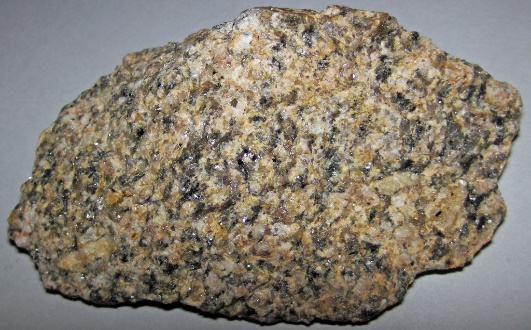 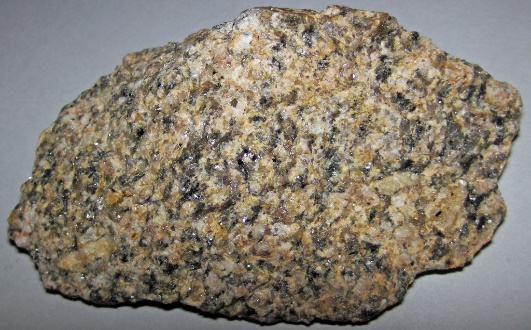 